Activity Permission 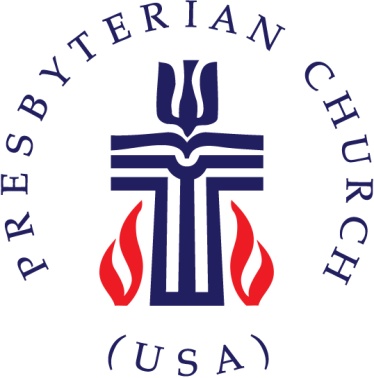 & Liability Waiver FormI consent to the participation of my child(ren)						 for Vacation Bible School  on June 22 – June 25, 2015 at  5:30 pm-8:30 pm as arranged by Christian Community Presbyterian ChurchI/we hereby release Christian Community Presbyterian Church located at 3120 Belair Drive Bowie, Md 20715, its employees and all official representatives of the church from any liability to the extent permitted by law. Parent or Guardian Signature					DatePrinted Name(S)			    	              	Phone NumberAddressParent or Guardian EmailChild’s grade in fall 2015 			